На основу члана 9. Правилника за доделу подстицајних средстава путем Конкурса за реализацију радова на уређењу каналске мреже у функцији одводњавања пољопривредног земљишта на територији АП Војводине у 2022. години („Службени лист АПВ“ број 6/22) покрајински секретар за пољопривреду, водопривреду и шумарство доноси ОДЛУКУ бр. 3о опредељивању средстава по Конкурсу за доделу подстицајних средстава за реализацију радова на уређењу каналске мреже у функцији одводњавања пољопривредног земљишта на територији АП Војводине у 2022. години по пријавама поднетим од 14.07.2022.г закључно са 14.10.2022. године 1.Средства у висини од 249.873.933,43 динара предвиђена тачком II подтачка 2.2  Покрајинске скупштинске одлуке о програму заштите, уређења и коришћења пољопривредног земљишта на територији Аутономне покрајине Војводине у 2022. години ("Сл. лист АП Војводине", бр. 54/21 и 37/22) на који је Министарство пољопривреде, шумарства и водопривреде дало сагласност број:  320-11-10827/2021-14 од 29.11.2021. године и сагласност број: 320-11-07332/2022-14 од 04.08.2022. године по спроведеном Конкурсу за доделу подстицајних средстава за реализацију радова на уређењу каналске мреже у функцији одводњавања пољопривредног земљишта на територији АП Војводине у 2022. години, објављеном  у  „Службеном листу АПВ“, број 6/22, сајту Покрајинског секретаријата и дневном листу „Дневник“ дана 28.01.2022. године, по Правилнику за доделу подстицајних средстава путем Конкурса за реализацију радова на уређењу каналске мреже у функцији одводњавања пољопривредног земљишта на територији АП Војводине у 2022. години („Службени лист АПВ“ број 6/22), сходно Записнику број 104-401-216/2022-1/3 од 18.10.2022.године Комисије за разматрање пријава по Конкурсу за  доделу подстицајних средстава за реализацију радова на уређењу каналске мреже у функцији одводњавања пољопривредног земљишта на територији АП Војводине у 2022. години, расподељују се у износу од 70.525.213,64 динара: Са обавезом сопственог учешћа и то: 2.На основу ове одлуке Комисија сачињава, а покрајински секретар доноси, решење са образложењем и поуком о правном средству за подносиоце пријава којима су пријаве одбијене/одбачене или нису у потпуности прихваћене на основу предлога одлуке.3.Након доношења одлуке о додели бесповратних средстава, покрајински секретар у име Покрајинског секретаријата с корисником средстава и с ЈВП „Воде Војводине“ закључује Тројни уговор, којим се регулишу права и обавезе уговорних страна.4.Ова oдлука је коначна.5.Ову одлуку обајвити на сајту Покрајинског секретаријат за пољопривреду, водопривреду и шумарство.О б р а з л о ж е њ еПокрајински секретаријат за пољопривреду, водопривреду и шумарство (у даљем тексту: Секретаријат), објавио је 28.01.2022.године Конкурс за реализацију радова на уређењу каналске мреже у функцији одводњавања пољопривредног земљишта на територији АП Војводине у 2022. години (у даљем тексту: Конкурс) на званичној интернет страници Секретаријата у дневном листу „Дневник“ од 28.01.2022. године, „Службеном листу АПВ“ број 6/22 године и донео је Правилник о додели подстицајних средстава путем Конкурса за реализацију радова на уређењу каналске мреже у функцији одводњавања пољопривредног земљишта на територији АП Војводине у 2022. години Службени лист АПВ“ број  06/22) (у даљем тексту: Правилник).Чланом 9. Правилника је прописано да Комисија разматра пријаве поднете на Конкурсу и сачињава предлог Одлуке о додели средстава, а да коначну одлуку доноси Покрајински секретар за пољопривреду, водопривреду и шумарство. Средства у висини од 249.873.933,43 динара предвиђена су тачком II подтачка 2.2  Покрајинске скупштинске одлуке о програму заштите, уређења и коришћења пољопривредног земљишта на територији Аутономне покрајине Војводине у 2022. години ("Сл. лист АП Војводине", бр. 54/21 и 37/22) на који је Министарство пољопривреде, шумарства и водопривреде дало сагласност број:  320-11-10827/2021-14 од 29.11.2021.  године и сагласност број: 320-11-07332/2022-14 од 04.08.2022. године.По спроведеном Конкурсу, објављеном 28.01.2022.године на званичној интернет страници Секретаријата, дневном листу „Дневник“ од 28.01.2022. године и „Службеном листу АПВ“ број 6/22 године, по Правилнику,  Комисија је доставила Записник са 3. седнице комисије са предлогом одлуке о опредељивању средстава бр: 104-401-216/2022-1/3 од 18.10.2022.годинеСходно утврђеном, Комисија је констатовала:  да је од 14.07.2022.г закључно са 14.10.2022.г на конкурс пристигло 12 пријавада су све пријаве благовремене и уредне, да све пријаве испуњавају услове прописане Правилником о додели подстицајних средстава путем Конкурса за реализацију радова на уређењу каналске мреже у функцији одводњавања пољопривредног земљишта на територији АП Војводине у 2022. години,да је уз све пријaве достављена документација тражена Конкурсом,нема неприхватљивих пријава, да је укупна вредност инвестиција (без ПДВ-а) у износу од 141.392.428,29 динара (Табела 2.),Подносиоци пријава који испуњавају услове прописане Конкурсом бодовани су у складу са Правилником о додели подстицајних средстава путем Конкурса за реализацију радова на уређењу каналске мреже у функцији одводњавања пољопривредног земљишта на територији АП Војводине у 2022. години и приказани су у Табели 3,Комисија је предложила расподелу средстава као у диспозитиву. Табела 1. Подносиоци пријава који испуњавају услове прописане Конкурсом и бодовање:Табела 2. Подносиоци пријава са којима се закључује уговор о додели бесповратних средстава Табела 3 Износ одобрених средстава у процентима у односу на инвестицију, са износима сопственог учешћаПоука о правном леку: Жалба се улаже покрајинском секретару у року од 15 дана од дана достављања појединачног решења, односно најкасније у року од 30 дана од објављивања Одлуке на званичној интернет страници Покрајинског секретаријата за лица за које лична достава није успела. Покрајински секретарВладимир ГалићПосл. број: 104-401-216/2022-2/3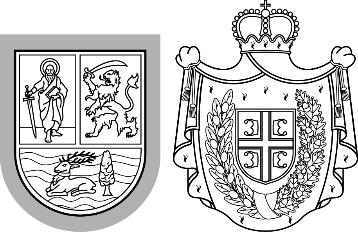 Република СрбијаАутономна покрајина ВојводинаПокрајински секретаријат запољопривреду, водопривреду и шумарствоБулевар Михајла Пупина 16, 21000 Нови СадТ: +381 21 487 44 11; 456 721 F: +381 21 456 040  psp@vojvodina.gov.rsРепублика СрбијаАутономна покрајина ВојводинаПокрајински секретаријат запољопривреду, водопривреду и шумарствоБулевар Михајла Пупина 16, 21000 Нови СадТ: +381 21 487 44 11; 456 721 F: +381 21 456 040  psp@vojvodina.gov.rsБРОЈ:  104-401-216/2	022-2/3                                                      ДАТУМ: 18.10.2022. годинеРедни бројНазив ЈЛСБодовиОдобрено (динара)1Општина Шид704.166.666,672Општина Мали Иђош701.254.000,003Град Сремска Митровица658.571.428,574Општина Инђија6515.925.976,125Град Сомбор658.928.571,436Општина Пећинци606.071.428,577Општина Ириг602.142.857,148Град Вршац607.142.857,149Општина Оџаци603.571.428,0010Град Суботица606.000.000,0011Општина Тител554.250.000,0012Општина Бачка Топола552.500.000,00Укупно70.525.213,64Редни бројНазив ЈЛСПрих. инвестиција (без ПДВ-а) динараОдобрено (динара)Сопст. Средства (динара)% секретаријата% сопствена средстваЗа исплату-аванс (динара)1Општина Шид8.333.333,344.166.666,674.166.666,6750502.083.333,332Општина Мали Иђош2.850.000,001.254.000,001.596.000,004456627.000,003Град Сремска Митровица17.142.857,148.571.428,578.571.428,5750504.285.714,294Општина Инђија31.851.952,2515.925.976,1215.925.976,1350507.962.988,065Град Сомбор17.857.142,868.928.571,438.928.571,4350504.464.285,716Општина Пећинци12.142.857,146.071.428,576.071.428,5750503.035.714,297Општина Ириг4.285.714,282.142.857,142.142.857,1450501.071.428,578Град Вршац14.285.714,287.142.857,147.142.857,1450503.571.428,579Општина Оџаци7.142.857,003.571.428,003.571.429,0050501.785.714,0010Град Суботица12.000.000,006.000.000,006.000.000,0050503.000.000,0011Општина Тител8.500.000,004.250.000,004.250.000,0050502.125.000,0012Општина Бачка Топола5.000.000,002.500.000,002.500.000,0050501.250.000,00Укупно141.392.428,2970.525.213,6470.867.214,6535.262.606,82Редни бројНазив ЈЛСБодови1Општина Шид702Општина Мали Иђош703Град Сремска Митровица654Општина Инђија655Град Сомбор656Општина Пећинци607Општина Ириг608Град Вршац609Општина Оџаци6010Град Суботица6011Општина Тител5512Општина Бачка Топола55Редни бројНазив ЈЛСБрој пријавеИнвестицијаВредност инвестиције (без ПДВ-а) динара1Општина Шид104-401-6520/2022Уређење каналске мреже у функцији одводњавања пољопривредног земљишта на територији Општине Шид8.333.333,342Општина Мали Иђош104-401-6540/2022Уређење каналске мреже у функцији одводњавања пољопривредног земљишта на територији Општине Мали Иђош2.850.000,003Град Сремска Митровица104-401-6459/2022Уређење каналске мреже у функцији одводњавања пољопривредног земљишта на територији Града Сремска Митровица17.142.857,144Општина Инђија104-401-6551/2022Уређење каналске мреже у функцији одводњавања пољопривредног земљишта на територији Општине Инђија31.851.952,255Град Сомбор104-401-6711/2022Уређење каналске мреже у функцији одводњавања пољопривредног земљишта на територији Града Сомбор17.857.142,866Општина Пећинци104-401-6482/2022Уређење каналске мреже у функцији одводњавања пољопривредног земљишта на територији Општине Пећинци12.142.857,147Општина Ириг104-401-6494/2022Уређење каналске мреже у функцији одводњавања пољопривредног земљишта на територији Општине Ириг4.285.714,288Град Вршац104-401-6502/2022Уређење каналске мреже у функцији одводњавања пољопривредног земљишта на територији Града Вршац14.285.714,289Општина Оџаци104-401-6621/2022Уређење каналске мреже у функцији одводњавања пољопривредног земљишта на територији Општине Оџаци7.142.857,0010Град Суботица1204-401-6988/2022Уређење каналске мреже у функцији одводњавања пољопривредног земљишта на територији Града Суботица12.000.000,0011Општина Тител104-401-6504/2022Уређење каналске мреже у функцији одводњавања пољопривредног земљишта на територији Општине Тител8.500.000,0012Општина Бачка Топола104-401-6620/2022Уређење каналске мреже у функцији одводњавања пољопривредног земљишта на територији Општине Бачка Топола5.000.000,00Укупно141.392.428,29Редни бројНазив ЈЛСПрих. инвестиција (без ПДВ-а) динараОдобрено (динара)Сопст. Средства (динара)% секретаријата% сопствена средстваЗа исплату-аванс (динара)1Општина Шид8.333.333,344.166.666,674.166.666,6750502.083.333,332Општина Мали Иђош2.850.000,001.254.000,001.596.000,004456627.000,003Град Сремска Митровица17.142.857,148.571.428,578.571.428,5750504.285.714,294Општина Инђија31.851.952,2515.925.976,1215.925.976,1350507.962.988,065Град Сомбор17.857.142,868.928.571,438.928.571,4350504.464.285,716Општина Пећинци12.142.857,146.071.428,576.071.428,5750503.035.714,297Општина Ириг4.285.714,282.142.857,142.142.857,1450501.071.428,578Град Вршац14.285.714,287.142.857,147.142.857,1450503.571.428,579Општина Оџаци7.142.857,003.571.428,003.571.429,0050501.785.714,0010Град Суботица12.000.000,006.000.000,006.000.000,0050503.000.000,0011Општина Тител8.500.000,004.250.000,004.250.000,0050502.125.000,0012Општина Бачка Топола5.000.000,002.500.000,002.500.000,0050501.250.000,00Укупно141.392.428,2970.525.213,6470.867.214,6535.262.606,82